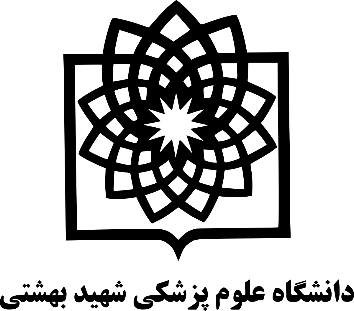 دانشگاه علوم پزشکی و خدمات بهداشتی درمانی شهید بهشتیدانشکده علوم تغذیه و صنایع غذاییگروه علوم و صنایع غذاییپایاننامه دکترای تخصصي (Ph.D) رشته بهداشت و ایمنی مواد غذاییارزیابی احتمال خطر دریافت آمینهای آروماتیک چند حلقهای از طریق مصرف همبرگر و سوسیس در تهراننگارش:بهروز تاجدار اورنجاستاد راهنما:دکتر عبدالرضا محمدیاساتید مشاور:دکتر هدایت حسینیدکتر سحر جزایریدکتر فیروزه حسینی اصفهانیزمستان 1400چکیدهحرارت دادن محصولات گوشتی میتواند منجر به تولید ترکیبات سمی مانند آمینهای آروماتیک چند حلقهای شود. مصرف زیاد فراوردههای گوشتی حرارت دیده در دماهای بالا به دلیل احتمال وجود ترکیبات آمینهای آروماتیک چند حلقهای میتواند از نظر ایجاد سرطان خطرناک باشد. این پژوهش روشی برای آنالیز آمین‌های آروماتیک چند حلقهای در نمونه‌های سوسیس و همبرگر حرارت دیده با استفاده از استخراج الکتروممبران فیبر توخالی (HF-EME) همراه با کروماتوگرافی مایع با کارایی بالا مجهز به آشکارساز UV (HPLC-UV) ایجاد کرد. HF-EME برای استخراج آمین‌های آروماتیک چند حلقهای به دلایل ایجاد پیکهای بدون تداخل بسیار مورد توجه میباشد. بهینه‌سازی مهم‌ترین پارامترهای مؤثر بر فرایند استخراج شامل زمان استخراج، pH فاز دهنده، ولتاژ اعمالی و سرعت همزن با استفاده از روش سطح پاسخ (RSM) و طرح مرکب مرکزی (CCD) انجام شد. مقدار حد تشخیص (LOD) در بازه 24/1-67/1 نانوگرم بر گرم برای آنالیز آمین‌های آروماتیک چند حلقهای بدست آمد. همچنین برای آنالیز آمین‌های آروماتیک چند حلقهای مقدار حد تعیین (LOQ) در بازه 09/4 -51/5 نانوگرم بر گرم محاسبه شد. در محصولات همبرگر و سوسیس حرارت دیده با درصد گوشت مختلف جمع‌آوری‌شده از تهران، غلظت آمینهای آروماتیک چند حلقهای تعیین شد. در نمونههای همبرگر، محدوده کل آمینهای آروماتیک چند حلقهای 59 تا 1531 نانوگرم بر گرم با مقدار میانگین 327 ± 445 نانوگرم در گرم بود. محدوده کل آمین­های آروماتیک چند حلقه­ای در نمونههای سوسیس از 35 تا 2054 نانوگرم در گرم با میانگین 456 ± 487 نانوگرم در گرم تعیین شد. میزان دریافت روزانه (ng/day) و دریافت مزمن روزانه (mg/kg BW/day) آمینهای آروماتیک چند حلقهای با طبقهبندی بر اساس سن و جنسیت جمعیت تهران با روش شبیه‌سازی مونت‌کارلو برآورد گردید. نتایج نشان داد که بیشترین و کمترین میزان دریافت روزانه آمینهای آروماتیک چند حلقهای از طریق مصرف همبرگر و سوسیس به ترتیب برای گروه سنی جوانان (همبرگر با میانگین 1326 و سوسیس با میانگین 2130 نانوگرم در روز) و سالمندان (همبرگر با میانگین 296 و سوسیس با میانگین 374 نانوگرم در روز) میباشد. دریافت مزمن روزانه آمینهای آروماتیک چند حلقهای در مصرفکنندگان سوسیس و همبرگر محاسبه شد و ترتیب قرارگرفتن در معرض آمینهای آروماتیک چند حلقهای برای گروههای سنی به‌صورت زیر به دست آمد: کودکان > بزرگسالان > جوانان > سالمندان. نتایج ارزیابی مواجهه نشان داد که در تمام گروه‌های سنی، دریافت روزانه و دریافت مزمن روزانه آمینهای آروماتیک چند حلقهای در جمعیت مردان بیشتر از جمعیت زنان میباشد. با توجه به نتایج ارزیابی خطر، میزان خطر سرطان‌زایی به‌دست‌آمده برای گروه سنی کودکان در مصرف‌کنندگان همبرگر و سوسیس بیش از 4-10 را نشان می‌دهد که نیازمند اقدامات فوری مدیریت خطر در این گروه سنی است. جمعیت تهران به دلیل قرارگرفتن در معرض آمینهای آروماتیک چند حلقهای به‌ ویژه در کودکان، نیاز به توجه بیشتر مدیران خطر برای انجام اقداماتی جهت اصلاح عادات غذایی و فرایند مواد غذایی به ‌منظور کاهش مواجهه با آمینهای آروماتیک چند حلقهای دارد.کلمات کلیدی: ایمنی مواد غذایی، آمینهای آروماتیک چند حلقهای، ارزیابی خطر، استخراج الکتروغشایی فیبر توخالی، کروماتوگرافی مایع با کارایی بالا